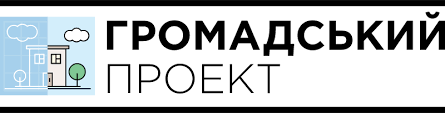 ЧАСТИНА 2 «Спортивний майданчик для садочка – запорука здоров’я дітей. Міні-футбольне поле.СПОРТИВНЕ ОБЛАДАННЯ.»     Проект націлений на улаштування спортивного майданчика на території ЗДО (ясла-садок) комбінованого типу «Веселка» ГСР, з метою забезпечення рухової активності дітей дошкільного віку під час занять з фізичної культури на свіжому повітрі, прогулянок та спортивно-фізкультурного дозвілля.Проблема     Профілактика захворюваності дітей та їх оздоровлення на свіжому повітрі. Адже існуюча територія під спортивний майданчик є непридатною для використання за призначенням, неоснащеною, майже все обладнання спортивного майданчика було прибрано з території через його аварійний стан.Мета проекту     Головною метою є облаштування спортивного майданчика для дітей дошкільного віку сучасним спортивно-ігровим обладнанням, що надасть можливість покращити організацію фізкультурно-оздоровчої роботи в ДНЗ, створити повноцінне середовище для зміцнення здоров’я вихованців.
Завдання:
1.  Підготувати територію для спортивного майданчика, провести земляні роботи та замовити необхідне обладнання. Встановити безпечне покриття і спортивно-ігрове обладнання.
2. Висвітлення інформації у ЗМІ, на сайтах та у соціальних мережах, вести співпрацю з автором проекту стосовно виконання робіт і закупки обладнання.
Проект спрямований на створення умов для розвитку спорту та ведення здорового способу життя.Очікувані результатиЗабезпечити ефективність у співвідношенні затрачених ресурсів з досягнутими результатами:
- підвищити рівень охоплення усіх учасників навчально-виховного процесу фізичною культурою та спортом;
-  пропаганда здорового способу життя;
-  створення сучасного фізкультурно-спортивного середовища для зміцнення та збереження здоров’я усіх учасників освітнього процесу;
- за короткий термін створення продукту довготривалого використання. що має користь для здоров’я дітей .
- поєднання фізичного та естетичного виховання дошкільників з метою забезпечення гармонійного розвитку. План заходів з реалізації проектуЗахід 1: провести фінансове дослідження спортивно-ігрового обладнання, що пропонується вітчизняними виробниками, враховуючи якість, безпечність, ціну; розробити схему–модель спортивного майданчика або скористатися запропонованою  або запропонувати аналог;
Захід 2: Закупівля спортивного обладнання на майданчик:
- Ворота футбольні с баскетбольним кільцем (міні) – 2шт;
- Лабіринт гральний металевий – 1шт;- Лабіринт гральний деревяний каркас з канатами – 1шт;
- Гімнастичний комплекс – 1 шт;
- Лаз "Мишка" – 1 шт;
- Мішень – 2шт;
- Буми – 3шт.- Баскетбольні кільця 2 шт.
Захід 3: Монтаж спортивного обладнання:
- Улаштування ворiт двостулкових з установленням металевих стовпів;
- Улаштування лабіринта грального металевого та дерев’яного каркасу з канатами.
- Улаштування гімнастичний комплекс;
- Улаштування лаза "Мишка";
- Улаштування "Мішень";
- Улаштування "Буми".- Улаштування дитячих баскетбольних кілець.В ПРОЄКТІ МОЖУТЬ БУТИ ЗАМІНИ ЕЛЕМЕНТІВ, АЛЕ З ВРАХУВАННЯМ ПОБАЖАНЬ АВТОРА ПРОЄКТУ І УЗГОДЖЕННЯМ СТОРІН.
Захід 4: Висвітлення інформації у ЗМІ, на сайтах та у соціальних мережах.